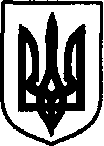 УКРАЇНАДунаєвецька міська рада VII скликанняР І Ш Е Н Н Я Тридцять четвертої (позачергової) сесії01 березня 2018 р.                                     Дунаївці	                                     №16-34/2018рПро перехід права оренди земельної ділянкиРозглянувши заяви Алєксєєва О.В. та Швеця О.В. про заміну сторони в договорі оренди землі №245 від 08.10.2007 року, враховуючи пропозиції спільного засідання постійних комісій від 01.03.2018 року, керуючись пунктом 34 частини 1 статті Закону України «Про місцеве самоврядування в Україні», ч.1 ст.7 Закону України «Про оренду землі», міська рада ВИРІШИЛА:Передати право оренди земельної ділянки площею 0,0024 га в м.Дунаївці по вул.Базарній з Алєксєєва Олексанра Валентиновича на Швеця Олега Володимировича.Внести часткові зміни до договору оренди земельної ділянки №245 від 08.10.2007  року, а саме:а) преамбулу договору оренди земельної ділянки № 245 від 08.10.2007 року викласти в слідуючій редакції:Орендодавець (уповноважена ним особа): Дунаєвецька міська рада в особі міського голови Заяць Веліни Владиславівни діючого на підставі ст.42 Закону України «Про місцеве самоврядування в Україні», рішення Дунаєвецької міської ради №16-34/2018р. від 01 березня 2018 року	(прізвище, ім'я та по батькові фізичної особи,    найменування юридичної особи)з одного боку, та орендар: фізична особа-підприємець Швець Олег Володимирович, паспорт серія НА № 836343 виданий Дунаєвецьким РВ УМВС України в Хмельницькій області 22,03,2000 р., ідентифікаційний номер 2416600138 з другого, 			     (прізвище, ім'я та по батькові фізичної особи, найменування юридичної особи)б) у тексті договору слова Алєксєєв Олександр Валентинович замінити на Швець Олег Володимирович у відповідних відмінкахв) пункт «Реквізити сторін» викласти в слідуючій редакціїРеквізити сторін4. Орендарю здійснити державну реєстрацію права оренди земельної ділянки у двомісячний термін.5. Направити рішення Дунаєвецькому відділенню Кам’янець-Подільської об’єднанної державної податкової інспекції.6.  У п'ятиденний строк після державної реєстрації додаткової угоди до договору оренди земельної ділянки надати копію додаткової угоди Дунаєвецькому відділенню Кам’янець-Подільської об’єднанної державної податкової інспекції та в відділ у Дунаєвецькому районі головного управління Держгеокадастру в Хмельницькій області.7. Контроль за виконанням рішення покласти на земельно-архітектурний відділ апарату виконавчого комітету Дунаєвецької міської ради (В.Макогончук) та постійну комісію з питань містобудування, будівництва, агропромислового комплексу, земельних відносин та охорони навколишнього природного середовища (голова комісії С.Кобилянський).Міський голова 	В. ЗаяцьОрендодавець Дунаєвецька міська рада в особі міського(прізвище,  ім'я  та  по батькові фізичної  особи)__голови Заяць Веліни Владиславівни_                            паспортні дані (серія, номер, ким і коли виданий), Діючого на підставі ст.42 Закону України «Про місцеве самоврядування в Україні»,          установчого документа (назва,  ким  і  коли  затверджений), __________________________________відомості про державну реєстрацію та банківські реквізити)Місце проживання фізичної особи, місцезнаходження юридичної особи________32400 Хмельницька область___                                (індекс, область, район, місто,________м.Дунаївці, вул.Шевченко,50 __                         село, вулиця, номер будинку та квартири)Ідентифікаційний код ______04060714__                                                         (юридичної особи) Орендар фізична особа-підприємець Швець Олег_____(прізвище,  ім'я  та  по батькові фізичної  особи) Володимирович,  паспорт серія НА №836343,_виданий Дунаєвецьким РВ УМВСпаспортні дані (серія, номер, ким і коли виданий), України в Хмельницькій області 22.03.2000найменування  юридичної особи, що діє на підставі установчого документа   (назва,ким і коли затверджений), відомості про рокудержавнуреєстрацію та банківські реквізити)Місце проживання фізичної особи, місцезнаходження юридичної особи 32400 Хмельницька область м.Дунаївці,(індекс, область,район, місто, село, вулиця, номер будинку вул.Київська,18/27  та квартири)Ідентифікаційний код ___2416600138______                                                                            (фізичної особи)